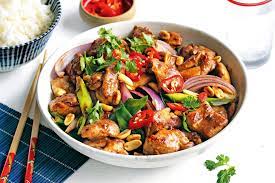 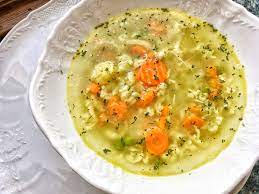 Jídelní lístek 19.2.2024 – 25.2.2024Pondělí  19.2.2024		Polévka: hráškováStřapačky se zelím a uzeným masemÚterý     20.2.2024 		Polévka: zeleninová s kapánímKung Pao, dušená rýžeStředa    21.2.2024      		Polévka: kmínová s vejciVepřová pečeně, dušená mrkev, bramboryČtvrtek  22.2.2024          		Polévka: drůbková s těstovinouHolandský řízek, bramborová kaše, okurkaPátek     23.2.2024 				Polévka: cizrnováŽemlovka s tvarohem a jablkyPašerácké žebírko, šťouchané bramborySobota   24.2.2024				Polévka: vepřová s bulguremVepřový jizerská dráček, bramborový knedlík, salátNeděle   25.2.2024		Polévka: celerováHovězí na houbách rýže